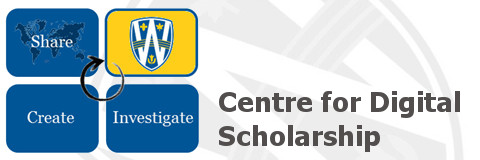 Centre for Digital Scholarship Project Submission FormThe Centre for Digital Scholarship at the University of Windsor’s Leddy Library was established to work with faculty members, graduate and undergraduate students and staff to develop and make accessible digital collections that are scholarly in nature to showcase the University of Windsor’s research and creative activities. Projects that are applicable for the Centre should be related to Faculty/graduate research or to faculty-led digital projects in the classroom. These kind of projects include, but are not limited, to the following:If you are interested in working with the Centre for Digital Scholarship, please provide us with the following information so we are able to evaluate our capacity to work with you. Project Lead Name:  Email: Faculty/Department: Project has or will have:Grant funding: yes/ noGraduate or undergraduate students working on the project: yes/ noIdeally, projects should be connected with a librarian to help oversee and co-ordinate the project. If you don’t have a librarian connected with your project please check the your-librarian list.  Your librarian: Please select all the options that relate to your project: Starting a new open access journal Starting a new open access book series Conference submission, review and open access publishing management Research Data Management and archiving Digital Exhibits & Multimedia Collections Developing digital collections in and for the classroom Other (please describe)  Additional information describing your project and your needs related to software, hardware and hosting, skills development needs:Thanks so much for taking the time to tell us about your project. We hope we will be able to work with you and will get back to you as soon as possible.Centre for Digital Scholarship,Leddy Library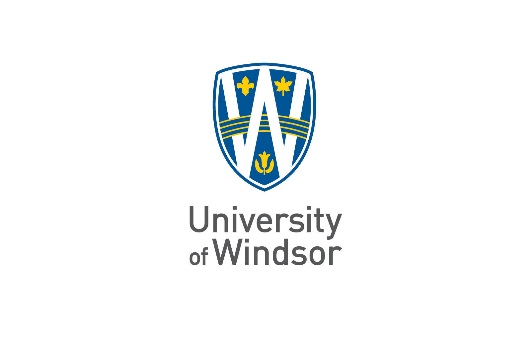 Journal, Conference, and Monograph PublishingPosting Published Journal Articles in Scholarship at UWindsorResearch Data ManagementDigital Exhibits & Multimedia Collections
Sample Collections